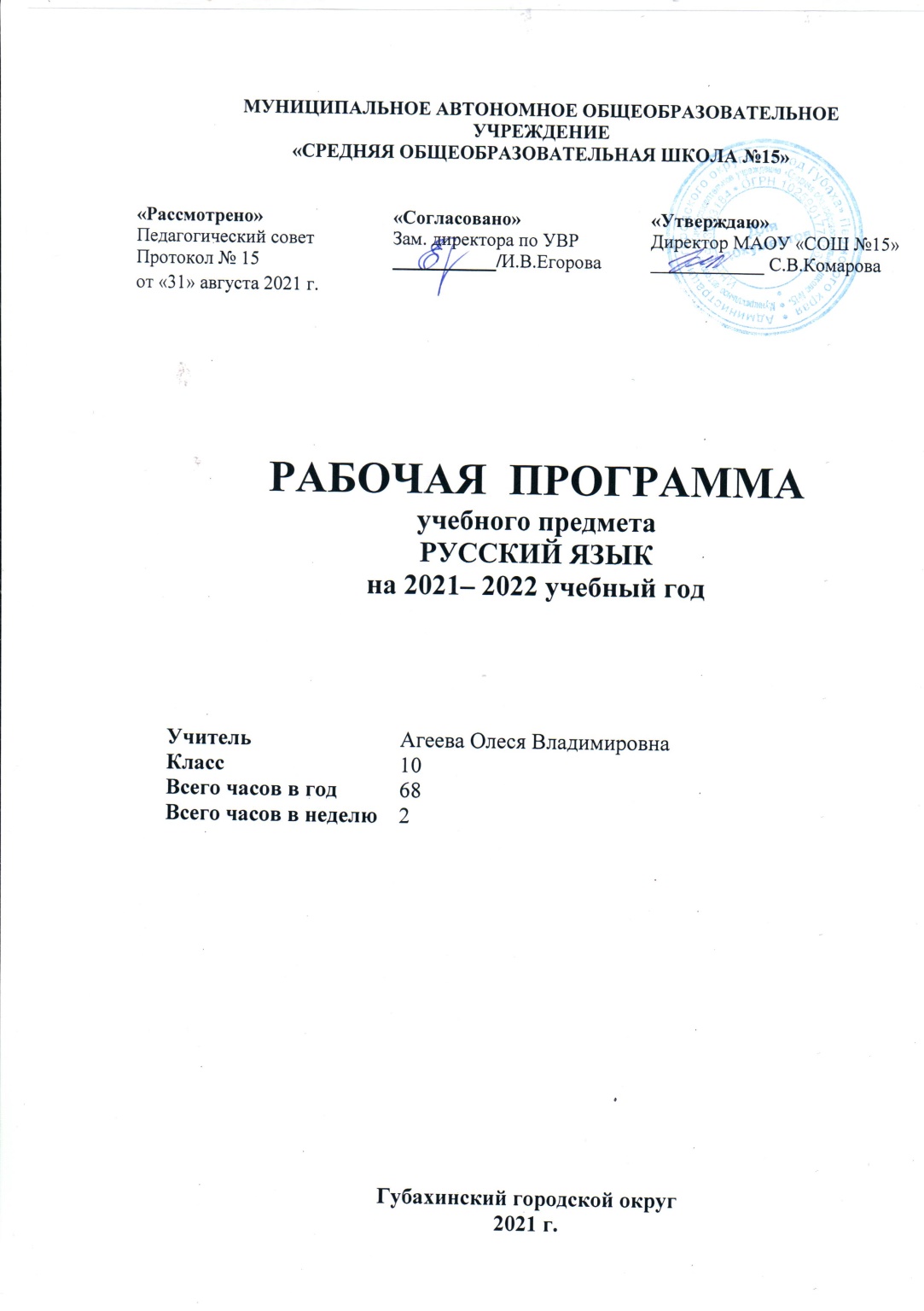 Пояснительная запискаРабочая программа по русскому языку для 10 класса составлена в соответствии с основными положениями Федерального государственного образовательного стандарта среднего (полного) общего образования (2016 года с добавлениями и исправлениями 2017, 2018 гг.), на основе примерной Программы общего образования по русскому языку, авторской программы по русскому языкуН.Г.Гольцовой (М.: Русское слово, 2017) и образовательной программы и учебного плана МАОУ СОШ № 15 Губахинского городского округа. Учебный план предусматривает обязательное изучение русского языка в 10 классе — 68 ч, 2 часа в неделю.Учебник: Н.Г.Гольцова, И.В.Шамшин, М.А.Мищерина. Русский язык и литература. Русский язык: учебник для 10-11 классоа общеобразовательных организаций. Базовый уровень: в 2-х ч. Ч.1 М.: ООО «Русское слово- учебник», 2019г.Цели обучения русскому языку в 10 классе:воспитание гражданина и патриота; формирование представления о русском языке как  духовной,  нравственной  и  культурной  ценности  народа;  осознание национального  своеобразия  русского  языка;  овладение  культурой межнационального общения; дальнейшее развитие и совершенствование способности и готовности к речевому взаимодействию  и  социальной  адаптации;  готовности  к  трудовой  деятельности,  осознанному  выбору  профессии;  навыков  самоорганизации  и  саморазвития; информационных умений и навыков;  освоение  знаний  о  русском  языке  как  многофункциональной  знаковой  системе  и общественном  явлении;  языковой  норме  и  ее  разновидностях;  нормах  речевого поведения в различных сферах общения; овладение  умениями  опознавать,  анализировать,  классифицировать  языковые факты,  оценивать  их  с  точки  зрения  нормативности;  различать  функциональные разновидности языка и  моделировать речевое поведение в соответствии с задачами общения;  применение  полученных  знаний  и  умений  в  собственной  речевой  практике; повышение  уровня  речевой  культуры,  орфографической  и  пунктуационной грамотности.  Планируемые результатыВыпускник на базовом уровне научится:–​использовать языковые средства адекватно цели общения и речевой ситуации;–​использовать знания о формах русского языка (литературный язык, просторечие, народные говоры, профессиональные разновидности, жаргон, арго) при создании текстов;–​создавать устные и письменные высказывания, монологические и диалогические тексты определенной функционально-смысловой принадлежности (описание, повествование, рассуждение) и определенных жанров (тезисы, конспекты, выступления, лекции, отчеты, сообщения, аннотации, рефераты, доклады, сочинения);–​выстраивать композицию текста, используя знания о его структурных элементах;–​подбирать и использовать языковые средства в зависимости от типа текста и выбранного профиля обучения;–​правильно использовать лексические и грамматические средства связи предложений при построении текста;–​создавать устные и письменные тексты разных жанров в соответствии с функционально-стилевой принадлежностью текста;–​ сознательно использовать изобразительно-выразительные средства языка при создании текста в соответствии с выбранным профилем обучения;–​ использовать при работе с текстом разные виды чтения (поисковое, просмотровое, ознакомительное, изучающее, реферативное) и аудирования (с полным пониманием текста, с пониманием основного содержания, с выборочным извлечением информации);–​ анализировать текст с точки зрения наличия в нем явной и скрытой, основной и второстепенной информации, определять его тему, проблему и основную мысль;–​ извлекать необходимую информацию из различных источников и переводить ее в текстовый формат;–​ преобразовывать текст в другие виды передачи информации;–​ выбирать тему, определять цель и подбирать материал для публичного выступления;–​ соблюдать культуру публичной речи;–​ соблюдать в речевой практике основные орфоэпические, лексические, грамматические, стилистические, орфографические и пунктуационные нормы русского литературного языка;–​ оценивать собственную и чужую речь с позиции соответствия языковым нормам;–​ использовать основные нормативные словари и справочники для оценки устных и письменных высказываний с точки зрения соответствия языковым нормам.Выпускник на базовом уровне получит возможность научиться:–​распознавать уровни и единицы языка в предъявленном тексте и видеть взаимосвязь между ними;–​анализировать при оценке собственной и чужой речи языковые средства, использованные в тексте, с точки зрения правильности, точности и уместности их употребления;–​комментировать авторские высказывания на различные темы (в том числе о богатстве и выразительности русского языка);–​отличать язык художественной литературы от других разновидностей современного русского языка;–​использовать синонимические ресурсы русского языка для более точного выражения мысли и усиления выразительности речи;–​иметь представление об историческом развитии русского языка и истории русского языкознания;–​выражать согласие или несогласие с мнением собеседника в соответствии с правилами ведения диалогической речи;–​дифференцировать главную и второстепенную информацию, известную и неизвестную информацию в прослушанном тексте;–​проводить самостоятельный поиск текстовой и нетекстовой информации, отбирать и анализировать полученную информацию;–​сохранять стилевое единство при создании текста заданного функционального стиля;–​владеть умениями информационно перерабатывать прочитанные и прослушанные тексты и представлять их в виде тезисов, конспектов, аннотаций, рефератов;–​создавать отзывы и рецензии на предложенный текст;–​соблюдать культуру чтения, говорения, аудирования и письма;–​соблюдать культуру научного и делового общения в устной и письменной форме, в том числе при обсуждении дискуссионных проблем;–​соблюдать нормы речевого поведения в разговорной речи, а также в учебно-научной и официально-деловой сферах общения;–​осуществлять речевой самоконтроль;–​совершенствовать орфографические и пунктуационные умения и навыки на основе знаний о нормах русского литературного языка;–​использовать основные нормативные словари и справочники для расширения словарного запаса и спектра используемых языковых средств;–​оценивать эстетическую сторону речевого высказывания при анализе текстов (в том числе художественной литературы).Содержание тем учебного курса – 68 часов.Слово о русском языке ( 1 час.)Русский язык среди языков мира. Богатство и выразительность русского языка. Русские писатели о выразительности русского языка.Русский язык как государственный язык Российской Федерации и язык межнационального общения народов России.Русский язык как один из мировых языков.Литературный язык как высшая форма существования национального языка.Понятие нормы литературного языка. Типы норм литературного языка. Норма и культура речи.Понятие о функциональных разновидностях (стилях); функциональные стили современного русского литературного языка.Лексика. Фразеология. Лексикография. (13 часов)Основные понятия и основные единицы лексики и фразеологии.Слово и его значение. Однозначность и многозначность слов. Изобразительно-выразительные средства русского языка. Омонимы и их употребление. Паронимы и их употребление. Синонимы и их употребление. Антонимы и их употребление. Происхождение лексики современного русского языка. Лексика общеупотребительная и лексика, имеющая ограниченную сферу употребления. Употребление устаревшей лексики и неологизмов.Фразеология. Фразеологические единицы и их употребление.ЛексикографияФонетика. Графика. Орфоэпия. (4 часа)Основные понятия фонетики, графики, орфоэпии.Звуки и буквы. Позиционные (фонетические) и исторические чередования звуков.Фонетический разбор.Орфоэпия. Основные правила произношения гласных и согласных звуков. УдарениеМорфемика и словообразование. (4часа)Основные понятия морфемики и словообразования. Состав слова. Морфемы корневые и аффиксальные. Основа слова. Основы производные и непроизводные.Морфемный разбор слова.Словообразование. Морфологические способы словообразования. Понятие словообразовательной цепочки.Неморфологические способы словообразования.Словообразовательный разбор.Основные способы формообразования в современном русском языке.Морфология и орфография.Основные понятия морфологии и орфографии. Взаимосвязь морфологии и орфографии.Орфография. (12 часов)Принципы русской орфографии.Морфологический принцип как ведущий принцип русской орфографии. Фонетические, традиционные и дифференцирующие написания.Проверяемые и непроверяемые безударные гласные в корне слова.Чередующиеся гласные в корне слова.Употребление гласных после шипящих. Употребление гласных после Ц.Правописание звонких и глухих согласных.Правописание непроизносимых согласных и сочетаний СЧ, ЗЧ, ТЧ, ЖЧ, СТЧ, ЗДЧ.Правописание двойных согласных.Правописание гласных и согласных в приставках.Приставки ПРЕ- и ПРИ-.Гласные И и Ы после приставок.Употребление Ъ и Ь.Употребление прописных и строчных букв.Правила переноса слов.Самостоятельные части речиИмя существительное. (6 часов) Имя существительное как часть речи. Лексико-грамматические разряды имен существительных.Род имен существительных. Распределение существительных по родам. Существительные общего рода. Определение и способы выражения рода несклоняемых имен существительных и аббревиатур.Число имен существительных.Падеж и склонение имен существительных.Морфологический разбор имен существительных.Правописание падежных окончаний имен существительных. Варианты падежных окончаний.Гласные в суффиксах имен существительных.Правописание сложных имен существительных. Составные наименования и их правописание.Имя прилагательное. (5часов)Имя прилагательное как часть речи. Лексико-грамматические разряды имен прилагательных.Качественные прилагательные.Сравнительная и превосходная степени качественных прилагательных. Простая (синтетическая ) и сложные (аналитические) ы степеней сравнения. Стилистические особенности простых и сложных форм степеней сравнения.Полные и краткие формы качественных прилагательных. Особенности образования и употребления кратких прилагательных. Синонимия кратких и полных форм в функции сказуемого; их семантические и стилистические особенности.Прилагательные относительные и притяжательные.Особенности образования и употребления притяжательных прилагательных.Переход прилагательных из одного разряда в другой.Морфологический разбор имен прилагательных.Правописание окончаний имен прилагательных.Склонение качественных и относительных прилагательных. Особенности склонения притяжательных прилагательных на -ий.Правописание суффиксов имен прилагательных.Правописание Н и НН в суффиксах имен прилагательных.Правописание сложных имен прилагательных.Имя числительное. (3часа) Имя числительное как часть речи. Лексико-грамматические разряды имен числительных. Простые, сложные и составные числительные.Морфологический разбор числительных.Особенности склонения имен числительных.Правописание имен числительных.Употребление имен числительных в речи. Особенности употребления собирательных числительных.Местоимение. (1час) Местоимение как часть речи. Разряды местоимений.Значение, стилистические и грамматические особенности употребления местоимений.Морфологический разбор местоимений.Правописание местоимений.Глагол. (2часа) Глагол как часть речи. Основные грамматические категории и формы глагола.Инфинитив как начальная форма глагола.Категория вида русского глагола.Переходность/непереходность глагола.Возвратные глаголы.Категория наклонения глагола. Наклонение изъявительное, повелительное, сослагательное (условное).Категория времени глагола.Спряжение глаголов.Две основы глаголов. Формообразование глагола.Морфологический разбор глагола.Правописание глаголов.Причастие. (2часа) Причастие как особая глагольная форма.Признаки глагола и прилагательного у причастий.Морфологический разбор причастий.Образование причастий.Правописание суффиксов причастий,Н и НН в причастиях и отглагольных прилагательных.Переход причастий в прилагательные и существительные.Деепричастие. (2часа)Деепричастие как особая глагольная форма.Образование деепричастий.Морфологический разбор деепричастий.Переход деепричастий в наречия и предлоги.Наречие. (2часа) Наречие как часть речи. Разряды наречий.Морфологический разбор наречий.Правописание наречий. Гласные на конце наречий. Наречия оканчивающиеся на шипящий.Отрицательные наречия. Слитное, раздельное и дефисное написание наречий.Слова категории состояния. (1час) Грамматические особенности слов категории состояния.Омонимия слов категории состояния, наречий на -о, -е и кратких прилагательных ср.р. ед.ч.Морфологический разбор слов категории состояния.Служебные части речи.Предлог. (1час) Предлог как служебная часть речи.Особенности употребления предлогов.Морфологический разбор предлогов.Правописание предлогов.Союзы и союзные слова. (2часа) Союз как служебная часть речи. Союзные слова. Классификация союзов по значению, употреблению, структуре. Подчинительные союзы и союзные слова.Морфологический разбор союзов. Правописание союзов.Частицы. (3часов) Частица как служебная часть речи.Разряды частиц.Морфологический разбор частиц.Правописание частиц. Раздельное и дефисное написание частиц. Частицы НЕ и НИ, их значение и употребление. Слитное и раздельное написание частиц НЕ и НИ с различными частями речи.Междометие. Звукоподражательные слова(1час ).Междометие как особый разряд слов. Звукоподражательные слова.Морфологический разбор междометий.Правописание междометий.Функционально-стилистические особенности употреблениямеждометий.Повторение и обобщение пройденного. (5часов)Учебный план с указанием количества часов,отводимых на освоение каждой темыКалендарно-тематическое планирование№ТемаКол – во часовВ том числеВ том числе№ТемаКол – во часовКонтрольные работы, тестыРазвитие речи1Введение.12Лексика, фразеология,лексикография13213Фонетика, графика, орфоэпия414Морфемика исловообразование42Морфология и орфография. 47 (орфография- 13ч.; морфология – 34ч.)Морфология и орфография. 47 (орфография- 13ч.; морфология – 34ч.)Морфология и орфография. 47 (орфография- 13ч.; морфология – 34ч.)Морфология и орфография. 47 (орфография- 13ч.; морфология – 34ч.)5Орфография12216Части речи. Имясуществительное5117Имя прилагательное58Имя числительное319Местоимение110Глагол. Причастие.Деепричастие6211Наречие.212Категория состояния.113Служебные части речи.Предлог. Союз. Частицы. Междометия714Повторение изученного41Всего часов6887№п/пДатаТема урокаКол-во часовТип урокаПрограммно-методическое обеспечение, материалы, пособияУУДПедагогические условия, средства реализации стандарта: методы, формы12345678Введение (1 час)Введение (1 час)Введение (1 час)Введение (1 час)Введение (1 час)Введение (1 час)Введение (1 час)Введение (1 час)1Слово о русском языке1Усвоение новых знанийУчебникЛ.: Осознание русского языка как духовной, нравственной и культурной ценности народа; приобщение к ценностям национальной и мировой культуры.П.: Сформированность представлений о лингвистике как части общечеловеческого гуманитарного знания.М-п.: Умение самостоятельно определять цели и составлять планы; самостоятельно осуществлять, контролировать и корректировать урочную и внеурочную, включая внешкольную, деятельность.Обзорная лекция, работа с учебникомЛексика. Фразеология. Лексикография (13часов)Лексика. Фразеология. Лексикография (13часов)Лексика. Фразеология. Лексикография (13часов)Лексика. Фразеология. Лексикография (13часов)Лексика. Фразеология. Лексикография (13часов)Лексика. Фразеология. Лексикография (13часов)Лексика. Фразеология. Лексикография (13часов)Лексика. Фразеология. Лексикография (13часов)2Слово и его значение. Однозначность и многозначность.1Усвоение новых знанийУчебник, словариЛ.: Знание смысла понятий речь устная и письменная; монолог и диалог;сфера и ситуация речевого общения; понятия однозначные и многозначные слова. Пр.: Умение определять прямое и переносное значение слов ; пользоваться толковым словарем и осуществлять речевой самоконтроль. М-п.: Уметь сопоставлять и сравнивать речевые высказывания с точки зрения их содержания, стилистических особенностей и использованных языковых средствРабота с учебником и дополнительным материалом3Входное контрольное тестирование.1Урок контроля знаний и уменийТестЛ.: Знание основных норм русского литературного языкаПр.: Умение применять изученные орфограммы; соблюдать основные правила орфографииМ-п.: Овладение приемами отбора и систематизации материала на определенную тему; умение вести самостоятельный поиск информации; способность к преобразованию, сохранению и передаче информацииРабота с учебником и дополнительным материалом4Изобразительно-выразительные средства1Усвоение новых знанийУчебник. Справочная литератураЛ.: Знание лексических изобразительно-выразительных средств языка и их отличительных черт. Пр.: Умение находить в художественной речи тропы и объяснять их роль в создании художественного образа. М-п.: Употреблять в своей речи основные лексические средства выразительностиРабота с учебником и дополнительным материалом5Омонимы и их употребление.1Усвоение новых знанийУчебник. словариЛ.:Различение омографов,омофонов и омоформ; толкование лексического значения паронимов. Пр.:Находить в предложенных текстах синонимы, антонимы, паронимы. М-п.:Уметь сопоставлять и сравнивать речевые высказывания с точки зрения их содержания, стилистических особенностей и использованных языковых средствРабота с учебником и дополнительным материалом6Паронимы и их употребление.1Усвоение новых знанийУчебник. словариЛ.:Различение омографов,омофонов и омоформ; толкование лексического значения паронимов. Пр.:Находить в предложенных текстах синонимы, антонимы, паронимы. М-п.:Уметь сопоставлять и сравнивать речевые высказывания с точки зрения их содержания, стилистических особенностей и использованных языковых средствРабота с учебником и дополнительным материалом7Синонимы и их употребление.1Усвоение новых знанийУчебник. словариЛ.:Различение омографов,омофонов и омоформ; толкование лексического значения паронимов. Пр.:Находить в предложенных текстах синонимы, антонимы, паронимы. М-п.:Уметь сопоставлять и сравнивать речевые высказывания с точки зрения их содержания, стилистических особенностей и использованных языковых средствРабота с учебником и дополнительным материалом8Антонимы и их употребление. Тест1Усвоение новых знанийУчебник. словариЛ.:Различение омографов,омофонов и омоформ; толкование лексического значения паронимов. Пр.:Находить в предложенных текстах синонимы, антонимы, паронимы. М-п.:Уметь сопоставлять и сравнивать речевые высказывания с точки зрения их содержания, стилистических особенностей и использованных языковых средствРабота с учебником и дополнительным материалом9Происхождение лексики современного русского языка.Р/р Лингвистический анализ текста 1Урок актуализации знаний и уменийУчебникЛ.:Знание происхождения исконно русской лексики;основных групп слов по сфере их употребления в речи; причин,вызывающих ограниченное употребление слов в русском языке. Пр.:Умение верно и полно рассказать о происхождении лексики русского языка; опираясь на толковый словарь, разъяснять значение иноязычных слов. М-п.: Способность осуществлять речевой самоконтроль в процессе учебной деятельности и в повседневной практике речевого общения; способность оценивать свою речь с точки зрения ее содержания, языкового оформления;Работа с учебником и дополнительным материалом10Лексика общеупотребительная и имеющая ограниченную сферу употребления1Урок актуализации знаний и уменийУчебникЛ.:Знание происхождения исконно русской лексики;основных групп слов по сфере их употребления в речи; причин,вызывающих ограниченное употребление слов в русском языке. Пр.:Умение верно и полно рассказать о происхождении лексики русского языка; опираясь на толковый словарь, разъяснять значение иноязычных слов. М-п.: Способность осуществлять речевой самоконтроль в процессе учебной деятельности и в повседневной практике речевого общения; способность оценивать свою речь с точки зрения ее содержания, языкового оформления;Работа с учебником и дополнительным материалом11Употребление устаревшей лексики и неологизмов1Урок актуализации знаний и уменийУчебникЛ.:Знание происхождения исконно русской лексики;основных групп слов по сфере их употребления в речи; причин,вызывающих ограниченное употребление слов в русском языке. Пр.:Умение верно и полно рассказать о происхождении лексики русского языка; опираясь на толковый словарь, разъяснять значение иноязычных слов. М-п.: Способность осуществлять речевой самоконтроль в процессе учебной деятельности и в повседневной практике речевого общения; способность оценивать свою речь с точки зрения ее содержания, языкового оформления;Работа с учебником и дополнительным материалом12Фразеология. Фразеологические единицы и их употребление.1Урок актуализации знаний и уменийУчебникЛ.: Определять фразеологические обороты; знать основные источники появления фразеологизмов; знать основные фразеологические словари Пр.: Объяснять значение устойчивых оборотов речи. Пользоваться справочной лингвистической литературой для получения необходимой информации. М.: Умение сопоставлять и сравнивать речевые высказывания с точки зрения их содержания, стилистических особенностей и использованных языковых средствРабота с учебником и дополнительным материалом13Лексикография. Обобщающий урок1Урок актуализации знаний и уменийУчебникЛ.:Знание происхождения исконно русской лексики;основных групп слов по сфере их употребления в речи; причин,вызывающих ограниченное употребление слов в русском языке. Пр.:Умение верно и полно рассказать о происхождении лексики русского языка; опираясь на толковый словарь, разъяснять значение иноязычных слов. М-п.: Способность осуществлять речевой самоконтроль в процессе учебной деятельности и в повседневной практике речевого общения; способность оценивать свою речь с точки зрения ее содержания, языкового оформления;Работа с учебником и дополнительным материалом14КР по теме «Лексика» (в формате ЕГЭ)1Урок контроля знаний и уменийЛ.: Знание основных норм русского литературного языкаПр.: Умение применять изученные орфограммы; соблюдать основные правила орфографииМ-п.: Овладение приемами отбора и систематизации материала на определенную тему; умение вести самостоятельный поиск информации; способность к преобразованию, сохранению и передаче информацииРабота с учебником и дополнительным материаломФонетика. Орфоэпия. Орфография. (4 часа)Фонетика. Орфоэпия. Орфография. (4 часа)Фонетика. Орфоэпия. Орфография. (4 часа)Фонетика. Орфоэпия. Орфография. (4 часа)Фонетика. Орфоэпия. Орфография. (4 часа)Фонетика. Орфоэпия. Орфография. (4 часа)Фонетика. Орфоэпия. Орфография. (4 часа)Фонетика. Орфоэпия. Орфография. (4 часа)15-16Фонетика. Графика. Орфоэпия. Звуки и буквы. Чередование звуков2Урок актуализации знаний и уменийУчебникЛ.: Определение фонетики. Основные характеристики гласных и согласных звуков. О существовании чередований звуков.Порядок фонетического разбора слов. Пр.: Соотносить графическое написание слова и его фонетическую транскрипцию; объяснять фонетические процессы,отраженные или неотраженные в графическом написании слова. М-п.: Овладение приемами отбора и систематизации материала на определенную тему; умение вести самостоятельный поиск информации; способность к преобразованию, сохранению и передаче информацииРабота с учебником и дополнительным материалом17Орфоэпия. Основные правила произношения1Урок актуализации знаний и уменийУчебникЛ.: Орфоэпия как раздел науки. Орфоэпические нормы. Произносительные нормы только для согласных звуков Пр.:Соблюдать орфоэпические нормы в обыденной речи М-п.:Овладение основными орфоэпическими ресурсами лексики, нормами речевого этикета и использование их в своей речевой практике при создании устных и письменных высказываний.Работа с учебником и дополнительным материалом18Подготовка к ЕГЭ. Работа с тестами (практикум)1Урок контроля знаний и уменийТестЛ.: Знание основных норм русского литературного языкаПр.: Умение применять изученные орфограммы; соблюдать основные правила орфографииМ-п.: Овладение приемами отбора и систематизации материала на определенную тему; умение вести самостоятельный поиск информации; способность к преобразованию, сохранению и передаче информацииРабота с учебником и дополнительным материаломМорфемика. Словообразование. (4 часа)Морфемика. Словообразование. (4 часа)Морфемика. Словообразование. (4 часа)Морфемика. Словообразование. (4 часа)Морфемика. Словообразование. (4 часа)Морфемика. Словообразование. (4 часа)Морфемика. Словообразование. (4 часа)Морфемика. Словообразование. (4 часа)19Морфемика как раздел науки о языке. Понятие морфем. Виды морфем. Морфемный и словообразовательный разбор1Урок актуализации знаний и уменийУчебникЛ.: Должны знать,что такое морфемика; название и особенности основных морфем русского языка;как часть слова является основой;порядок морфемного анализа слова. Пр.: Должны уметь находить значимые части слова; определять их роль в слове; различать процессы слов-и формообразования. М-п.: Применять знания по морфемике и словообразованию в практике правописания.Работа с учебником и дополнительным материалом20Словообразование. Формообразование1Урок актуализации знаний и уменийУчебникЛ.: Должны знать основные способы словообразования;Основные виды словообразовательных словарей; Порядок словообразовательного анализа. Пр.:Должны уметь определять способ образования слова; различать морфологические и неморфологические способы образования слов; выполнять словообразовательный анализ М-п.: Применять знания на практикеРабота с учебником и дополнительным материалом21-22Р/р. Сочинение по прочитанному тексту. Подготовка к ЕГЭ2Урок контроляТекстПредметные: Отбирают и систематизируют материал на определенную тему. Создают устные и письменные монологические и диалогические высказывания на актуальные социально-культурные, нравственно-этические, бытовые, учебные темы в соответствии с целями и ситуацией общения; письменные высказывания разной коммуникативной направленности с использованием разных функционально-смысловых типов речи и их комбинацийКоммуникативные:Используют адекватные языковые средства для отображения своих чувств, мыслей и побуждений. Регулятивные:Определяют последовательность промежуточных целей с учетом конечного результата. Познавательные:Умеют выбирать смысловые единицы текста и устанавливать отношения между ними. Осознанно и произвольно строят речевые высказывания в устной и письменной форме. Личностные: Любовь к природе. Доброжелательное отношение к окружающим. Готовность к равноправному сотрудничеству. Устойчивый познавательный интерес и становление смыслообразующей функции познавательного мотива.Работа над сочинениемМорфология. Орфография. (36 часов = орфография 12часов+ 24 часа морфология)Морфология. Орфография. (36 часов = орфография 12часов+ 24 часа морфология)Морфология. Орфография. (36 часов = орфография 12часов+ 24 часа морфология)Морфология. Орфография. (36 часов = орфография 12часов+ 24 часа морфология)Морфология. Орфография. (36 часов = орфография 12часов+ 24 часа морфология)Морфология. Орфография. (36 часов = орфография 12часов+ 24 часа морфология)Морфология. Орфография. (36 часов = орфография 12часов+ 24 часа морфология)Морфология. Орфография. (36 часов = орфография 12часов+ 24 часа морфология)23Принципы русской орфографии1Урок актуализации знаний и уменийУчебникЛ.: Вопросы, изучаемые в курсе морфологии; предмет изучения орфографии; правила правописания безударных гласных в корне слова. Пр.: Должны узнавать и осознавать в слове правописное затрудненное, связанное с написанием безударных гласных ( опознавательный этап) М-п.: Применять знания на практикеРабота с учебником и дополнительным материалом24Проверяемые и непроверяемые безударные гласные в корне слова1Урок актуализации знаний и уменийУчебникЛ.: Знать основные нормы русского литературного языка Пр.: Должны узнавать морфемы в словах; определять часть речи; правильно писать проверяемые и непроверяемые безударные гласные в корне слова. М-п.: Применять знания на практикеРабота с учебником и дополнительным материалом25Чередующиеся гласные в корне слова1Урок актуализации знаний и уменийУчебникЛ.: Знать основные нормы русского литературного языка Пр.: Должны узнавать морфемы в словах; определять часть речи; правильно писать чередующиеся гласные в корне слова. М-п.: Применять знания на практикеРабота с учебником и дополнительным материалом26Употребление гласных после шипящих и ц1Урок актуализации знаний и уменийУчебникЛ.: Знать основные нормы русского литературного языка Пр.: Должны узнавать морфемы в словах; определять часть речи; правильно писать гласные после шипящих и ц. М-п.: Применять знания на практикеРабота с учебником и дополнительным материалом27Р/р Лингвистический анализ текста.1Урок развития речи.Учебник, план анализа текстаЛ.: Знать основные нормы русского литературного языка Пр.: Должны узнавать морфемы в словах; определять часть речи; правильно писатьслова на изученные орфограммы. М-п.: Применять знания на практикеРабота с учебником и дополнительным материалом28Правописание звонких и глухих согласных. Правописание непроизносимых согласных и сочетаний СЧ,ЗЧ,ШЧ, ЖЧ, СТЧ, ЗДЧПравописание двойных согласных1Урок комплексного применения знаний и уменийУчебникЛ.: Знать основные нормы русского литературного языка Пр.:Находить в словах звонкие и глухие согласные, непроизносимые согласные, двойные согласные М-п.: Применять знания на практикеРабота с учебником и дополнительным материалом29Правописание гласных и согласных в приставках1Урок систематизации и обобщения знаний и уменийУчебникЛ.: Знать основные нормы русского литературного языка Пр.: Определять правописание приставок,зависящее от значения; правописание приставок, основанное на фонетическом принципе; правописание приставок,основанное на морфологическом принципе М-п.: Овладение приемами отбора и систематизации материала на определенную тему; умение вести самостоятельный поиск информации; способность к преобразованию, сохранению и передаче информацииРабота с учебником и дополнительным материалом30Приставки пре- и при-1Урок систематизации и обобщения знаний и уменийУчебникЛ.: Знать основные нормы русского литературного языка Пр.: Определять правописание приставок,зависящее от значения; М-п.: Овладение приемами отбора и систематизации материала на определенную тему; умение вести самостоятельный поиск информации; способность к преобразованию, сохранению и передаче информацииРабота с учебником и дополнительным материалом31Гласные ы-и после приставок. Употребление Ъ и Ь знаков1Урок систематизации и обобщения знаний и уменийУчебникЛ.: Знание функции Ъ и Ь; правил переноса слов; в каких случаях пишется прописная буква, а в каких-строчная Пр.: Умение правильно переносить слова; определять функции Ъ и Ь и в соответствии с этим правильно писать слова; различать строчные и прописные буквы М-п.: Соблюдение в практике речевого общения основных грамматических, норм современного русского литературного языка; соблюдение основных правил орфографии в процессе письменного общенияРабота с учебником и дополнительным материалом32Урок повторения и обобщения. Подготовка к ЕГЭ. Контрольное тестирование.1Урок контроля знаний и уменийТестЛ.: Знание основных норм русского литературного языкаПр.: Умение применять изученные орфограммы; соблюдать основные правила орфографииМ-п.: Овладение приемами отбора и систематизации материала на определенную тему; умение вести самостоятельный поиск информации; способность к преобразованию, сохранению и передаче информацииРабота с учебником и дополнительным материалом33Употребление прописных букв Правила переноса слов1Урок систематизации и обобщения знаний и уменийУчебникЛ.: Знать основные нормы русского литературного языка Пр.: Определять правописание прописных букв. Знать правила переноса слов. М-п.: Овладение приемами отбора и систематизации материала на определенную тему; умение вести самостоятельный поиск информации; способность к преобразованию, сохранению и передаче информацииРабота с учебником и дополнительным материалом34Контрольный диктант по теме « Орфография»1Урок контроля знаний и уменийДиктантЛ.: Знание основных норм русского литературного языкаПр.: Умение применять изученные орфограммы; соблюдать основные правила орфографииМ-п.: Овладение приемами отбора и систематизации материала на определенную тему; умение вести самостоятельный поиск информации; способность к преобразованию, сохранению и передаче информацииРабота с учебником и дополнительным материаломЧасти речи (24часа)Части речи (24часа)Части речи (24часа)Части речи (24часа)Части речи (24часа)Части речи (24часа)Части речи (24часа)Части речи (24часа)35Имя существительное как часть речи. Правописание падежных окончаний имен существительных.1Урок систематизации и обобщения знаний и уменийУчебникЛ.: Знание лексико-грамматических разрядов имен существительных;категорий рода,числа,падежа и склонения имен существительных;правописания падежных окончаний имен существительныхПр.: Умение производить морфологический разбор имен существительных; правильность выбора написания падежных окончаний имен существительныхМ-п.:Способность осуществлять речевой самоконтроль в процессе учебной деятельности и в повседневной практике речевого общения; способность оценивать свою речь с точки зрения ее содержания, языкового оформления; умение находить грамматические и речевые ошибки, недочеты, исправлять их; совершенствовать и редактировать собственные текстыРабота с учебником и дополнительным материалом36Гласные в суффиксах имен существительных.1Урок актуализации знаний и уменийУчебникЛ.: Знание правописания суффиксов имен существительных. Знание правил написания сложных существительныхПр.: Умение правильно писать суффиксы имен существительных. Делать верный выбор в пользу слитного и дефисного написания имен существительных М-п.: Способность осуществлять речевой самоконтроль в процессе учебной деятельности и в повседневной практике речевого общения; умение находить грамматические и речевые ошибки, недочеты, исправлять их; совершенствовать и редактировать собственные текстыРабота с учебником и дополнительным материалом37-38Р/р Сочинение по предложенному тексту2Урок контроляТекстПредметные: Отбирают и систематизируют материал на определенную тему. Создают устные и письменные монологические и диалогические высказывания на актуальные социально-культурные, нравственно-этические, бытовые, учебные темы в соответствии с целями и ситуацией общения; письменные высказывания разной коммуникативной направленности с использованием разных функционально-смысловых типов речи и их комбинацийКоммуникативные:Используют адекватные языковые средства для отображения своих чувств, мыслей и побуждений. Регулятивные:Определяют последовательность промежуточных целей с учетом конечного результата.Познавательные:Умеют выбирать смысловые единицы текста и устанавливать отношения между ними. Осознанно и произвольно строят речевые высказывания в устной и письменной форме.Личностные:Любовь к природе. Доброжелательное отношение к окружающим. Готовность к равноправному сотрудничеству. Устойчивый познавательный интерес и становление смыслообразующей функции познавательного мотива.Работа над сочинением39Правописание сложных имён существительных1Урок актуализации знаний и уменийУчебникЛ.: Знание правил написания сложных существительныхПр.:. Делать верный выбор в пользу слитного и дефисного написания имен существительных М-п.: Способность осуществлять речевой самоконтроль в процессе учебной деятельности и в повседневной практике речевого общения; умение находить грамматические и речевые ошибки, недочеты, исправлять их; совершенствовать и редактировать собственные тексты40КР по теме «Морфология»1Урок контроля знаний и уменийЛ.: Знание основных норм русского литературного языкаПр.: Умение применять изученные орфограммы; соблюдать основные правила орфографииМ-п.: Овладение приемами отбора и систематизации материала на определенную тему; умение вести самостоятельный поиск информации; способность к преобразованию, сохранению и передаче информацииРабота с учебником и дополнительным материалом41Имя прилагательное как часть речи. Правописание окончаний имен прилаг.1Урок систематизации и обобщения знаний и уменийУчебникЛ.: Знание определения имени прилагательного;знание лексико-грамматических разрядов имен прилагательных; знание склонения качественных и относительных имен прилагательныхПр.: Умение производить морфологический разбор имени прилагательного; умение правильно писать окончания имен прилагательныхМ-п.: Способность осуществлять речевой самоконтроль в процессе учебной деятельности и в повседневной практике речевого общенияРабота с учебником и дополнительным материалом42Правописание суффиксов имен прилагательных.1Урок актуализации знаний и уменийУчебникЛ.: Знание правописания суффиксов имен прилагательных Пр.: Умение мотивировать свой выбор при написании –Н-и –НН- в именах прилагательных; умение отличать сложные имена прилагательные,пишущиеся через дефис, от словосочетаний наречие+прилагательное ,пишущихся раздельно М-п.: Применять знания грамматики на практикеРабота с учебником и дополнительным материалом43-44Правописание н и нн в суффиксах имён прилагательных2Урок актуализации знаний и уменийУчебникЛ.: Знание правописания суффиксов имен прилагательных; правописания –Н- и –НН- в суффиксах имен прилагательных Пр.: Умение мотивировать свой выбор при написании –Н-и –НН- в именах прилагательных; умение отличать сложные имена прилагательные,пишущиеся через дефис, от словосочетаний наречие+прилагательное ,пишущихся раздельно М-п.: Применять знания грамматики на практикеРабота с учебником и дополнительным материалом45Правописание сложных имён прилагательных1Урок актуализации знаний и уменийУчебникЛ.: Знание правописания сложных прилагательных Пр.: Умение мотивировать свой выбор при написании –Н-и –НН- в именах прилагательных; умение отличать сложные имена прилагательные,пишущиеся через дефис, от словосочетаний наречие+прилагательное ,пишущихся раздельно М-п.: Применять знания грамматики на практикеРабота с учебником и дополнительным материалом46Имя числительное как часть речи. Склонение и правописание имен числительных.1Урок систематизации и обобщения знаний и уменийУчебникЛ.: Знание правописания суффиксов имени числительного; знание разрядови видов имен числительных; знание правописания имен числительных; знание склонения имен числительных Пр.: Умение производить морфологический разбор имени числительного; умение склонять имена числительные;умение правильно писать имена числительные М-п.: Применять знания грамматики на практикеРабота с учебником и дополнительным материалом47Употребление имен числительных1Урок актуализации знаний и уменийУчебникЛ.: Знание особенностей употребления числительных один,оба/обе; собирательных числительных; числительных полтора,два, три, четыре Пр.: Умение правильно употреблять в речи имена числительные М-п.: Умение находить грамматические и речевые ошибки, недочеты, исправлять их; совершенствовать и редактировать собственные текстыРабота с учебником и дополнительным материалом48Подготовка к ЕГЭ. Тестирование1Урок контроля знаний и уменийТестЛ.: Знание основных норм русского литературного языкаПр.: Умение применять изученные орфограммы; соблюдать основные правила орфографииМ-п.: Овладение приемами отбора и систематизации материала на определенную тему; умение вести самостоятельный поиск информации; способность к преобразованию, сохранению и передаче информацииРабота с учебником и дополнительным материалом49Местоимение как часть речи1Урок систематизации и обобщения знаний и уменийУчебникЛ.: Знание общего грамматического значения,морфологических признаков и синтаксической роли местоимения; парадигмы личных местоимений, орфограммы-пробел(местоимение с предлогом,частицей)Пр.: Умение находить местоимения в тексте,определять их синтаксическую роль в предложении, производить морфологический разбор местоимения, правильно употреблять местоимения в речиМ-п.: Умение находить грамматические и речевые ошибки, недочеты, исправлять их; совершенствовать и редактировать собственные текстыРабота с учебником и дополнительным материалом50-51Глагол как часть речи. Правописание глаголов2Урок систематизации и обобщения знаний и уменийУчебникЛ.: Знание общего грамматического значения; морфологических признаков глагола; способов образования глаголов; правописания глаголовПр.: Производить морфологический разбор глагола; правильно писать личные окончания глаголов; правильно писать суффиксы глаголов, употреблять Ь в глагольных формах,если это необходимоМ-п.:Умение находить грамматические и речевые ошибки, недочеты, исправлять их; совершенствовать и редактировать собственные текстыРабота с учебником и дополнительным материалом52Причастие как часть речи. Правописание суффиксов причастий1Урок систематизации и обобщения знаний и уменийУчебникЛ.: Знание определения причастия, разрядов по значению; признаков глагола и прилагательных; способов образования причастий и их правописания Пр.: Находить вид и залог причастий; различать причастия и отглагольные прилагательные; правильно писать суффиксы причастий М-п.: Умение находить грамматические и речевые ошибки, недочеты, исправлять их; совершенствовать и редактировать собственные текстыРабота с учебником и дополнительным материалом53Деепричастие как часть речи.1Урок систематизации и обобщения знаний и уменийУчебникЛ.: Знание определения деепричастия, разрядов по значению, признаков глагола и наречия, способов образования причастий и их правописанияПр.: Находить деепричастия в тексте; различать деепричастия совершенного вида и несовершенного вида; правильно употреблять деепричастия в речи,избегая стилистических ошибок; правильно ставить знаки препинания при деепричастных оборотах М-п.: Умение находить грамматические и речевые ошибки, недочеты, исправлять их; совершенствовать и редактировать собственные текстыРабота с учебником и дополнительным материалом54-55Р/р Сочинение по прочитанному тексту2Урок контроляТекстПредметные: Отбирают и систематизируют материал на определенную тему. Создают устные и письменные монологические и диалогические высказывания на актуальные социально-культурные, нравственно-этические, бытовые, учебные темы в соответствии с целями и ситуацией общения; письменные высказывания разной коммуникативной направленности с использованием разных функционально-смысловых типов речи и их комбинацийКоммуникативные: Используют адекватные языковые средства для отображения своих чувств, мыслей и побуждений.Регулятивные: Определяют последовательность промежуточных целей с учетом конечного результата.Познавательные: Умеют выбирать смысловые единицы текста и устанавливать отношения между ними. Осознанно и произвольно строят речевые высказывания в устной и письменной форме.Личностные: Любовь к природе. Доброжелательное отношение к окружающим. Готовность к равноправному сотрудничеству. Устойчивый познавательный интерес и становление смыслообразующей функции познавательного мотива.Работа над сочинением56-57Наречие как часть речи. Правописание наречий2Урок систематизации и обобщения знаний и уменийУчебникЛ.: Знание определения наречия, разрядов по значению, степеней сравнения, способов образования наречий и их правописания Пр.: Находить наречия в тексте; пределять разряд по значению; образовывать степени сравнения; правильно писать наречия М-п.: Умение находить грамматические и речевые ошибки, недочеты, исправлять их; совершенствовать и редактировать собственные текстыРабота с учебником и дополнительным материалом58Слова категории состояния1Урок систематизации и обобщения знаний и уменийУчебникЛ.: Знание определения слов категории состояния, производить морфологический разбор слов категории состояния Пр.: Находить слова категории состояния в речи; различать слова категории состояния , наречия и краткие прилагательные М-п.: Умение находить грамматические и речевые ошибки, недочеты, исправлять их; совершенствовать и редактировать собственные текстыРабота с учебником и дополнительным материаломСлужебные части речи (7 часов)Служебные части речи (7 часов)Служебные части речи (7 часов)Служебные части речи (7 часов)Служебные части речи (7 часов)Служебные части речи (7 часов)Служебные части речи (7 часов)Служебные части речи (7 часов)59-60Предлог как служебная часть речи.Правописание предлогов2Урок актуализации знаний и уменийУчебникЛ.: Знание определения предлога; какие отношения выражаются с помощью предлогов; видов предлогов по структуре и по происхождению; правописания предлогов. Пр.: Отличать предлоги от других частей речи. Грамотно писать предлоги. М-п.: Умение находить грамматические и речевые ошибки, недочеты, исправлять их; совершенствовать и редактировать собственные текстыРабота с учебником и дополнительным материалом61Союз как служебная часть речи. Союзные слова. Правописание союзов. Практикум по материалам КИМов.1Урок актуализации знаний и уменийУчебникЛ .:Знание определения союза;; видов союзов по структуре, значению и по происхождению; правописания предлогов; синтаксической функции союзов Пр.: Производить морфологический разбор союза; различать союзы и союзные слова; правильно писать союзыМ-п.: Умение находить грамматические и речевые ошибки, недочеты, исправлять их; совершенствовать и редактировать собственные текстыРабота с учебником и дополнительным материалом62-63Частица как служебная часть речи. Правописание частиц. Частицы НЕ и НИ. Их значение и употребление2Урок актуализации знаний и уменийУчебникЛ.: Знание определения частицы; разрядов по значению; правописания частиц. Пр.: Определять значение частицы;правильно писать частицы. М-пр.: Владение различными видами монолога (повествование, описание, рассуждение); сочетание разных видов монолога; соблюдение в практике речевого общения основных орфоэпических, лексических, грамматических, стилистических норм современного русского литературного языкаРабота с учебником и дополнительным материалом64Слитное и раздельное написание НЕ и НИ с различными частями речи1Урок систематизации и обобщения знаний и уменийУчебникЛ.: Правописание частиц НЕ и НИ с различными частями речи Пр.: Находить орфограмму; безошибочно определять часть речи; сделать правильный выбор в пользу слитного или раздельного написания НЕ и НИ М-п.: Владение различными видами монолога (повествование, описание, рассуждение); сочетание разных видов монолога;соблюдение в практике речевого общения основных орфоэпических, лексических, грамматических, стилистических норм современного русского литературного языкаРабота с учебником и дополнительным материалом65Междометие как особый разряд слов. Звукоподражательные слова1Урок систематизации и обобщения знаний и уменийУчебникЛ.: Знание определения междометия; типов междометий; правописание и пунктуационное оформление междометий Пр.: Находить междометия в тексте; различать междометия и звукоподражательные слова; правильно писать сложные междометия; ставить знаки препинания при междометиях . М-п.: Владение различными видами монолога (повествование, описание, рассуждение); сочетание разных видов монолога; соблюдение в практике речевого общения основных орфоэпических, лексических, грамматических, стилистических норм современного русского литературного языкаРабота с учебником и дополнительным материаломПовторение и обобщение изученного в 10 классе (5 часов)Повторение и обобщение изученного в 10 классе (5 часов)Повторение и обобщение изученного в 10 классе (5 часов)Повторение и обобщение изученного в 10 классе (5 часов)Повторение и обобщение изученного в 10 классе (5 часов)Повторение и обобщение изученного в 10 классе (5 часов)Повторение и обобщение изученного в 10 классе (5 часов)Повторение и обобщение изученного в 10 классе (5 часов)66Повторение и обобщение пройденного1Урок систематизации и обобщения знаний и уменийУчебникЛ.: Знание основных норм русского литературного языкаПр.: Умение применять изученные орфограммы; соблюдать основные правила орфографииМ-п.: Овладение приемами отбора и систематизации материала на определенную тему; умение вести самостоятельный поиск информации; способность к преобразованию, сохранению и передаче информацииРабота с учебником и дополнительным материалом67Контрольный тест в формате ЕГЭ1Урок контроля знаний и уменийУчебникЛ.: Знание основных норм русского литературного языка Пр.: Умение применять изученные орфограммы; соблюдать основные правила орфографии. М-п.: Овладение приемами отбора и систематизации материала на определенную тему; умение вести самостоятельный поиск информации; способность к преобразованию, сохранению и передаче информации.Работа с тестом68Подготовка к ЕГЭ. Итоговое тестирование. Анализ тестирования и контрольного диктанта2Урок контроля знаний и уменийТестЛ.: Знание основных норм русского литературного языкаПр.: Умение применять изученные орфограммы; соблюдать основные правила орфографииМ-п.: Овладение приемами отбора и систематизации материала на определенную тему; умение вести самостоятельный поиск информации; способность к преобразованию, сохранению и передаче информацииРабота с учебником и дополнительным материалом